Отчет о результатах самообследования МБОУ СОШ №15 им. Б.Н.Флёрова за 2021/2022 учебный годОтчет о результатах самообследования МБОУ СОШ №15 им. Б.Н.Флёрова за 2021/2022 учебный годНаименование разделаСодержание разделаАналитическая частьАналитическая частьОбщие сведения об организацииМуниципальное бюджетное общеобразовательное учреждение городского округа  Королёв Московской области «Средняя общеобразовательная школа 15 имени Б.Н. Флёрова»Адрес: 141080 Московской область г. Королёв, ул. Дзержинского д.20аТел. 8(495) 512-62-50; e-mail sh15korolev@mail.ruСайт http://korolev-sh15.ucoz.ru/Учредители:Муниципальное образование «Городской округ Королёв Московской области», в лице Администрации городского округа Королёв Московской областиМБОУ СОШ №15 им. Б.Н. Флёрова активно сотрудничает с высшими и средними профессиональными учреждениями: РУК, МГОУ, Техникум технологии и дизайна, Техникум им. С.П. Королёва.Система управления организацииУправление МБОУ СОШ №15 им. Б.Н. Флёрова осуществляется в соответствии с Федеральным Законом «Об образовании в РФ", с государственными стандартами изучения соответствующих предметов, с нормативными документами областного и муниципального образования, с Уставом школы.  Система управления состоит из функции управления, административно – хозяйственной деятельности, функции образования, функции воспитания и профессионального роста педагогических кадров, функции координации действий. Управление осуществляется в следующих формах:в форме административного управления (директор и его заместители); в форме самоуправления (выборные субъекты управления); в форме соуправления (представительные субъекты управления – представители тех или иных органов).Организационная структура управления  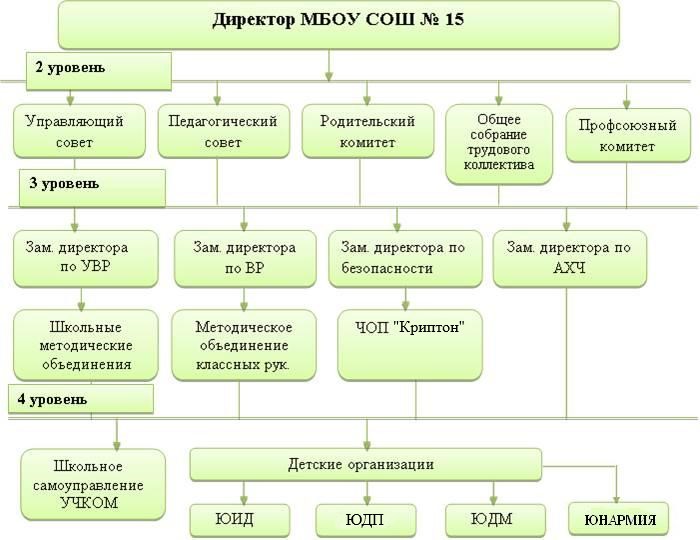 Контактная информация:Директор школы: Мальгинова Татьяна Юрьевна, тел. 8(495)512-52-60Управляющий совет: председатель: Стукалова Алла Валерьевна секретарь: Васильева Любовь ПетровнаЗаместители директора школы: Цыганова Татьяна Викторовна – заместитель директора по УВРКасторнова Лариса Васильевна – заместитель директора по УВРМоисеева Валентина Ивановна – заместитель директора по УВРКаляева Елена Леонидовна – заместитель директора по ВРМаятников Дмитрий Владимирович – заместитель директора по безопасностиЛымарь Ирина Вячеславовна – заместитель директора по АХЧКонтингент обучающихсяВ 2021-2022 учебном году в школе обучалось в начале учебного года 890 человек, в конце года завершили обучение 891 человек. Прибыло 23 обучающихся, выбыло 22 учащийся.Контингент обучающихся остаётся стабильным : 2019-2020г.- 2021-2022г. Средняя наполняемость по школе  28,74Школа – победитель Областного конкурсного отбора муниципальных проектов совершенствования организации питания обучающихся в муниципальных образовательных учреждениях Московской области в 2012 году.С 2011 года в школе активно проводятся мероприятия по реализации инициативы «Наша новая школа» и реализуется Основная Образовательная Программа начального общего образования, которая разработана в соответствии с требованиями Федерального государственного стандарта начального общего образования.С 2014 года в школе реализуется Основная Образовательная Программа ФГОС ООО.С 2019 года в школе реализуется Основная Образовательная Программа ФГОС СОО.     С 2013 года школа – участник и неоднократный победитель конкурса в рамках присуждения премии Губернатора Московской области «Наше Подмосковье».К конкурентным преимуществам школы можно отнести следующие:квалифицированный педагогический коллектив, более 60% педагогов имеют высшую и первую квалификационную категорию;стабильный, сплоченный педагогический коллектив; высокий авторитет руководителя; высокая квалификация администрации;открытость школы, пропаганда ее достижений через школьную газету, через сайт школы (https://school15.edu.korolev.ru/) и Instagram (@malginovatu);привлечение родителей к управлению школой (школьный Управляющий совет, общешкольный родительский комитет); оснащённость части кабинетов современным учебным оборудованием, мультимедийными средствами; качественная подготовка к ОГЭ и ЕГЭ; разные формы обучения для детей с разными возможностями: инклюзия, надомное обучение; хороший психологический климат, отсутствие межнациональных разногласий; позитивные результаты в работе с одарёнными детьми.  Миссия МБОУ СОШ №15 им. Б.Н. Флёрова – предоставление всем обучающимся равных возможностей для реализации своих способностей, получение качественного образования с помощью инновационных образовательных технологий, формирования активной гражданской позиции и здорового образа жизни. Основная идея стратегии развития школы: "Образовательная среда школы должна иметь многовариантные компоненты, позволяющие каждому ребенку сделать выбор для построения индивидуального образовательного маршрута, удовлетворяющего потребность в получении качественного образования." В качестве приоритетных направлений для МБОУ СОШ №15 им. Б.Н. Флёрова можно выделить следующие:   модернизация учебно-воспитательного процесса в соответствии с требованиями ФГОС НОО и переходом на ФГОС ООО;совершенствование содержания и технологии образования для развития системы обеспечения качества образовательных услуг; повышение эффективности управления школой;совершенствование профессионального уровня педагогических кадров;дополнительное образование и воспитание детей и молодежи; развитие системы поддержки талантливых детей;формирование здоровьесберегающей среды в школе; повышение безопасности образовательного пространства школе.  Потенциал школы:готовность педагогов к повышению квалификации, с целью подготовки к работе в новых условиях при переходе на ФГОС нового поколения;ориентация процесса обучения на самостоятельность обучающихся;использование в учебном процессе современных и инновационныхпедагогических технологий;организация образовательной среды путем обогащения источникамиинформации, в том числе и электронными;стабильность эффективной системы внеклассной работы;эффективное социально-психологическое сопровождение образовательного процесса;готовность педагогов к участию в инновационной деятельности; кадровое обеспечение квалифицированными педагогами;материально-техническая база школы.Все эти факторы позволяют констатировать, что в школе созданы условия, помогающие на новом уровне подойти к решению проблемы обеспечения нового качества образования, которое:опиралось бы на позитивные изменения, происходящие как в обществе в целом, таки в образовании в частности;эффективно использовало бы имеющиеся интеллектуальные и материально-технические ресурсы; отвечало бы социальным запросам государства, города, родителей и обучающихсяОбразовательная деятельностьДокументы, в соответствии с которыми ведётся образовательная деятельность:Федеральный закон от 29.12.2012 № 273-ФЗ «Об образовании в Российской Федерации» (в действующей редакции);приказ Министерства образования и науки Российской Федерации от 06.10.2009 № 373 «Об утверждении и введении в действие федерального государственного образовательного стандарта начального общего образования» (в действующей редакции);постановление Главного государственного санитарного врача Российской Федерации от 28.01.2021 №2  « Об утверждении санитарных правил и норм Сан Пин 1.2.3685– 21« Гигиенические нормативы и требования к обеспечению безопасности и (или) безвредности для человека фактов среды обитания»;постановление Главного государственного санитарного врача Российской Федерации от 28.09.2020 № 28 «Об утверждении санитарных правил СП 2.4..3648 – 20 «Санитарно-эпидемиологические требования к организациям воспитания и обучения отдыха и оздоровления детей и молодёжи»;  приказ Министерства образования и науки Российской Федерации от 22.03.2021 № 115 «Об утверждении порядка организации и осуществления образовательной деятельности по основным общеобразовательным программам – образовательным программам начального общего, основного общего и среднего общего образования» (в действующей редакции);приказ Министерства образования и науки Российской Федерации от 17.12.2010 № 1897 «Об утверждении и введении в действие федерального государственного образовательного стандарта основного общего образования» (в действующей редакции);приказ Министерства образования и науки Российской Федерации от 17.05.2012 № 413 «Об утверждении и введении в действие федерального государственного образовательного стандарта среднего общего образования» (в действующей редакции);приказ Министерства образования и науки Российской Федерации от 20.05.2020 № 254 «О федеральном перечне учебников, допущенных к  использованию при реализации имеющих государственную аккредитацию образовательных программ начального общего, основного общего, среднего общего образования организациями, осуществляющими образовательную деятельность» (в действующей редакции).Школа осуществляет образовательный процесс в соответствии с общеобразовательными программами трёх уровней образования:Образовательные программы начальной школы (I уровень): ФГОС НОО (1-4 классы, нормативный срок освоения 4 года). Программы обеспечивают развитие обучающихся: овладение ими чтением, письмом, счетом, основными умениями и навыками учебной деятельности, элементами теоретического мышления, простейшими навыками самоконтроля учебных действий, культурой поведения и речи, основами личной гигиены и здорового образа жизни. Во внеурочную деятельность 1-4 классов включены курсы: «Разговор о правильном питании», «Нравственные ценности», «Хор», «Смотрю на мир глазами художника», «Юные музееведы»,»Робототехника» «Занимательный английский», , «Умники и умницы» (информатика, логика, математика), «Умники и умницы» (мастерская речевого творчества), «Шахматная азбука», «Шахматы», «Юный эколог», «Жизненные навыки», «Я-пешеход».Занятия способствуют разностороннему и гармоничному образованию и развитию творческой личности с активной жизненной позицией. Группа продленного дня Во второй половине дня для обучающихся 1-4 классов школы организованы группы продленного дня (ГПД). Средняя наполняемость группы – 25 человек. ГПД работает до 18-00. Режим группы продленного дня включает обед, прогулку, самоподготовку, клубный час. Обучающиеся ГПД посещают спортивные секции и кружки по интересам. В группах продленного дня работают профессиональные воспитатели. Образовательные программы основной школы (II уровень): ФГОС ООО (5-9 классы, нормативный срок освоения 5 лет) – обеспечивает разностороннее базовое образование с использованием здоровьесберегающих технологий и предпрофильной подготовки. Содержание программ основного общего образования ориентировано на продолжение деятельности по формированию ключевых компетенций у школьников. Основное общее образование является базой для получения среднего общего образования, среднего профессионального образования. Во внеурочную деятельность 5-9 классов включены курсы:  «Физическая культура», «Я и мир», «Я – гражданин», «Духовное краеведение Подмосковья», «Народные промыслы», «Дизайн и конструирование», «В мире искусства», «Культура речи», «За страницами учебника биологии», «Робототехника»,  «Живое слово», «Математика с увлечением», «Практическое обществознание», «ЗОЖ», «Юный эколог». Образовательные программы средней школы (III уровень): (10-11 классы, нормативный срок освоения 2 года).Общеобразовательные программы данного уровня образования обеспечивают развитие устойчивых познавательных интересов и творческих способностей обучающихся, формирование навыков самостоятельной учебной деятельности на основе дифференциации обучения, подготовка к поступлению в ВУЗы и ССУЗы по выбору учащихся. Элективные курсы выполняют две основные функции:• развития содержания одного из базисных курсов,• удовлетворенияВ 10-11 классе вводятся элективные курсы (по выбору), которые обязательны для посещения учащимися:   10 класс элективные курсы: • «Избранные вопросы математики»• «Основы финансовой грамотности»• «Основы экономических знаний»• «Искусство устной и письменной речи»     11 класс элективные курсы: • «Избранные вопросы математики»• «Искусство устной и письменной речи»• «Основы права» Во внеурочную деятельность 10 классов включены курсы: клуб ГТО,»Литературная гостиная», «Этика: азбука добра» , «Предпринимательская деятельность», «Экология сегодня», «Биохимия» , «Я-волонтёр», «Трудные вопросы биологии».Изучение иностранного языкаИзучение иностранного языка начинается со второго класса, с делением на две группы в классах с количеством обучающихся свыше 25 человек. Обучающиеся школы имеют возможность изучать английский язык. На освоение языков в начальной школе отводится 2 часа в неделю, в средней и старшей школе по 3 часа в неделю. Это обеспечивает освоение обучающимися иностранного языка на функциональном уровне. Для изучения созданы необходимые кадровые, материально-технические, информационно-методические условия. В 8-9 классах с 2018 г. введено изучение второго иностранного языка (немецкий язык, французский язык).         Реализация прав детей на обучение на родном языке и изучение родного языка.Обучение и воспитание в Школе ведется на русском языке. Школа обеспечивает реализацию предоставленных государством прав на получение образования на родном (русском) языке.  Главное предназначение учебного предмета «Русский родной язык» – формирование познавательного интереса и уважительного отношения к родному языку, а через него – к родной культуре, к свершениям и традициям своего народа, осознание исторической преемственности поколений, своей ответственности за сохранение культуры народа. Содержание курса «Русский родной язык» направлено на удовлетворение потребности обучающихся в изучении родного языка как инструмента познания национальной культуры и самореализации в ней. Учебный предмет «Русский родной язык» не ущемляет прав тех обучающихся, кто изучает иные (не русский) родные языки. Поэтому учебное время, отведённое на изучение данной дисциплины, не может рассматриваться как время для углублённого изучения основного курса «Русский язык».  Изучение предметной области «Родной язык и родная литература» должно обеспечивать:воспитание ценностного отношения к родному языку и литературе на родном языке как хранителю культуры, включение в культурно-языковое поле своего народа;приобщение к литературному наследию своего народа;формирование причастности к свершениям и традициям своего народа;осознание исторической преемственности поколений, своей ответственности за сохранение культуры народа;обогащение активного и потенциального словарного запаса, развитие у обучающихся культуры владения родным языком во всей полноте его функциональных возможностей в соответствии с нормами устной и письменной речи, правилами речевого этикета;получение знаний о родном языке как системе и как развивающемся явлении, о его уровнях и единицах, о закономерностях его функционирования, освоение базовых понятий лингвистики, формирование аналитических умений в отношении языковых единиц и текстов разны функционально-смысловых типов и жанров.Режим обучения.Обучение в школе осуществляется по пятидневной учебной неделе.          Продолжительность урока составляет: в 1-х классах ступенчатый режим, во 2-11 классах40 минут. Классы делятся на подгруппы при изучении    информатики, иностранного языка, физической культуры, технологии.Режим и условия обучения в школе организованы в соответствии с санитарными нормами и правилами. Учтены гигиенические требования при составлении расписания.     Начало занятий I-й смены: 8час 30 мин                     Окончание занятий I-й смены: 15час 15 мин     Начало занятий II -й смены: 12час 50 мин                   Окончание занятий II-й смены: 16час 55 мин     Количество смен: Форма обучения очнаяУчебная нагрузка:Учебная нагрузка:. Профиль (1—11 классы) универсальныйОбучение ведётся по триместрам Продолжительность урока 40 минутВоспитательная работаДополнительное образованиеСодержание и качество подготовки обучающихсяКачество знаний по школе 2021-2022г.Отчет успеваемости в 1-4 классах Отчет успеваемости в 5-9 классах Отчет успеваемости в 10-11  классах По итогам 2021/2022 учебного года из 88 отличников 74 обучающихся награждены Похвальным листом Министерства образования Московской области за «За отличные успехи в учении».Результаты ЕГЭ в 2022 г.  Результаты сдачи ЕГЭ по русскому языкуРезультаты сдачи ЕГЭ по математике профильной. Динамикарезультатов ЕГЭ по русскому языку и математике профильной Результаты сдачи ЕГЭ по выбору  в 2022г. Обучающихся, получивших на ЕГЭ 100-бальный результат – нет, 90 баллов и выше – 6 человек. Набрали более 220 баллов по 3-м предметам ЕГЭ – 9 человек. 39 выпускников получили аттестат о среднем общем образовании, из них аттестат о среднем общем образовании с отличием – 3 человека; аттестат без троек – 16 человек.  Результаты ОГЭ в 2022 г.  Результаты сдачи экзамена по математике в форме ОГЭ:Результаты сдачи экзамена по русскому языку в форме ОГЭ: Результаты  сдачи ОГЭ по выбору 77 выпускника 9-х классов успешно прошли государственную итоговую аттестацию и получили документ государственного образца – аттестат об основном общем образовании. 15-ти выпускникам вручены Похвальные грамоты за особые успехи в изучении отдельных предметов. 3 выпускников – Бертолло Виктор, Кузнецова Вероника и Коноплева Аполинария - получили Аттестат об основном общем образовании с отличием. 1 –му выпускнику предоставлено право сдать ОГЭ по русскому языку в дополнительный период в сентябре 2022 года.Сведения о победителях, призерах олимпиад (по уровням) Количество победителей и призеров школьного этапа Всероссийской олимпиады школьников в 2021/2022 учебном году Сравнительный анализ количества победителей и призеров школьного этапа Всероссийской олимпиады школьнико в за три года Количество победителей и призеров муниципального  этапа Всероссийской олимпиады школьников в 2021/22 учебном году В региональном этапе ВсОШ приняли участие 11 обучающихся. Победителем по русскому языку и призером по литературе стала Лаговская Яна (10б класс), призером по праву – Захарова Диана (10б класс) и призёром по ОБЖ – Авсенина Валерия (10б класс). Лаговская Яна приняла участие и стала призёром заключительного этапа ВсОШ по русскому языку. В Муниципальном этапе Подмосковной олимпиады школьников приняли участие 195 обучающихся, в региональном – 1 человек (Сергеева Дарина – 5в класс – астрономия). Обучающиеся МБОУ СОШ №15 им. Б.Н.Флёрова в 2021-2022 учебном году принимали участие в значимых олимпиадах и конкурсах различного уровня: Всероссийский конкурс «Большая перемена» - Участник полуфинала  - Шегина Елизавета (11а класс)Всероссийская олимпиада «Искусство-Технология-Спорт» - команда МБОУ СОШ №15 им. Б.Н. Флёрова – призер муниципального этапа. Олимпиада РГГУ для школьников – Лаговская Яна – призер по русскому языкуМуниципальный детский писательский конкурс «Проба пера» - Новикова Анастасия – призер Муниципальный дистанционный конкурс чтецов на английском языке – 2 победителя : Шупик Мария (10 класс) и Сотник Полина (10 класс); 2 призера: Рожков Максим (3 класс), Маренкова Екатерина (9 класс). Муниципальный конкурс сочинений «Профессия, которую я выбираю» - 2 победителя: Кузнецова Вероника (9 класс) , Шегина Елизавета (11 класс). Национальная технологическая олимпиада Junior – Ксенофонтова София – финалист Олимпиада НИУ МГСУ «Учись строить будущее» -  Мазин Михаил – призёр Московский областной чемпионат «Абилимпикс»  - Григорьева Виктория (9 класс) - победительВостребованность выпускниковВажным показателем профориентационной работы в школе является продолжение получения образования выпускниками школы. Внутренняя система оценки качества образованияВнутренняя система оценки качества  осуществляется в соответствии с Положением о внутренней системе оценки качества образования в МБОУ СОШ №15 им. Б.Н.Флёрова. Целью функционирования ВСОКО является получение и распространение объективной и достоверной информации о состоянии и результатах образовательной деятельности, тенденциях изменения качества образования и причинах, влияющих на его уровень, для формирования информационной основы управления образованием и предоставления необходимой информации участникам образовательного процесса, обществу и его институтамКадровое обеспечениеКвалификация педагогических работников:Образование педагогических работниковСтажСредний возраст учителей 48 лет.Многие сотрудники педагогического коллектива награждены наградами:«Заслуженный учитель Российской Федерации» Рубижанская Н.А.«Отличник народного просвещения» - Мальгинова Т.Ю.«Почётный работник общего образования РФ» - Касторнова Л.В., Моисеева В.И., Павлова В.Н., Масин С.И., Павлинова Л.Н.Почётными грамотами Министерства образования Московской области  награждены: Кувизина О.Н., Цыганова Т.В., Поплавская И. В., Гладышева О. В., Золотухина Г.И., Степаненко В.И., Сомова Л.А., Енукова Т.А.Почётными грамотами комитета образования г. Королёва награждены: Гладышева О.В.,  Курникова Н.Н., Георгиян С.Д., Касенкова Л.И., Земцова Т.Е.В 2021/2022 учебном году 44 педагога МБОУ СОШ№15 им. Б.Н.Флёрова  (86,3% от общего количества педагогов) школы повысили свою профессиональную квалификацию через фундаментальные и краткосрочные курсы. Большинство педагогов обучались на курсах дистанционно. Дистанционный способ получения дополнительного образования для педагога — является максимально полным, простым и удобным.   В 2021-2022 учебном году дипломы по переподготовке получили 3 педагога  и 1 педагог закончит обучение в 2022/2023 учебном году 5 кандидатов в эксперты предметной комиссии Московской области по проверке выполнения заданий с развёрнутым ответом ОГЭ и ЕГЭ - Енукова Т.А., Сомова Л.А., Моисеева В.И., Павлинова Л.Н., Кувизина О.Н. - прошли обучение в АСОУ.  28 педагогов прошли КПК  по обновленным ФГОС НОО и ФГОС ООО, еще 5 педагогов подали заявки на обучение. Учебно-методическое обеспечениеВсе обучающиеся обеспечены учебниками, включёнными в федеральный перечень    учебников, рекомендованных (допущенных) к использованию в образовательном процессе в образовательных учреждениях, реализующих образовательные программы общего образования и имеющих государственную аккредитацию, на 2021/2022 учебный год.Материально-техническое обеспечениеУчебно-воспитательный процесс по программам начального общего, основного общего и среднего общего образования осуществляется в 3х-этажном кирпичном здании, построенному по типовому проекту в 1970 году.Материально-техническое оснащение школы соответствует требованиям к организации учебного процесса. Оборудованы медицинский и стоматологический кабинеты. Учебные помещения полностью укомплектованы ученической мебелью. Расстановка столов, в основном, трехрядная. Все учебные кабинеты оснащены рабочим местом для учителя. В школе кабинетная система обучения. Имеется 34 кабинета:9 кабинетов начальных классов,2 кабинета информатики, 23 предметных кабинетов (без учета кабинета информатики), 2 кабинета технологии. Уровень материально-технического обеспечения соответствует требованиям реализуемых образовательных программ.Имеется возможность доступа в сеть интернет на входящей скорости 84 Мбит/с. И на исходящей скорости 93 Мб/сек., при этом обеспечивается контентная фильтрация аппаратно-программными средствами организации ограничения доступа к ресурсам сети интернет, несовместимым с задачами обучения и воспитания, локальная сеть, активно используемая в учебном процессе.
Спортивный зал оснащены оборудованием, позволяющим выполнять программу по физической культуре и проводить спортивно - массовую работу с обучающимися. На территории школы имеется спортплощадка, оснащенная спортивным оборудованием: две беговые дорожки, волейбольная и баскетбольная площадки, футбольное поле, зона ворк- аута с тренажерами. Площадка полностью освещена.Осуществляется двухразовое горячее питание школьников, 5 дней в неделю. Пищеблок школы оборудован пароконвектоматом, мармитами 1-х и 2-х блюд, машиной овощерезательной, машиной посудомоечной, мясорубкой электрической, термопотом, электрическими плитами, шкафом жарочным, шкафом холодильным, шкафом морозильным, тестомесом. Имеется грузовой подъёмник для продуктов.
Территории школы благоустроена, по периметру ограждена металлическим забором. Регулярно проводятся мероприятия по озеленению и благоустройству у школы. По доброй традиции выпускники школы ежегодно высаживают деревья в школьном саду, а также участвуют в акциях «Посади дерево» и «Лес Победы».
Территория школы оформлена клумбами с цветочными композициями. Территория школы благоустроена, по периметру ограждена металлическим забором, имеется спортивная площадка. В июне 2022 г. установлена система контроля доступа (СКД) на территорию школы с улицы Аржакова и улицы Дзержинского на сумму 99 000 рублей.В мае 2022 года в школе полностью оборудовано помещение для серверной за счет средств местного бюджета.Питание в МБОУ СОШ №15 осуществляется на основании Муниципального контракта на услуги по организации питания ООО «Продмед» г. Балашиха Московской области.В ходе подготовки к новому учебному году, благодаря поддержке родителей учащихся, инициативы и энтузиазму педагогов школы проведены следующие ремонтные работы:Косметический ремонт в классах, на этажах, спортивного зала.Организация питанияПитание в МБОУ СОШ №15  им. Б.Н Флёрова осуществляется на основании Муниципального контракта на услуги по организации питания с 2015г. ООО «Продмед» г. Балашиха Московской области.Система организации питания в школе ставит перед собой следующие задачи:обеспечить учащимся полноценное горячее питание;следить за калорийностью и сбалансированностью питания;прививать учащимся навыки здорового образа жизни;развивать здоровые привычки и формировать потребность в здоровом образе жизни;формировать культуру питания и навыки самообслуживания;Столовая оборудована новым современным технологическим оборудованием.Столовая отремонтирована, зал имеет 160 посадочных местРежим питания определяется санитарно-эпидемиологическими правилами и нормативами. В образовательном учреждении составлено десятидневное меню в соответствии с рекомендациями СанПиНа.Организовано 2-х разовое сбалансированное горячее питание: завтраки, обеды .Питьевой режим в школе организован следующим образом:все классы начальной школы оснащены колерами с питьевой водой;спортивный зал оснащён колером с питьевой водойКонтроль за питанием осуществляют медицинская сестра, директор, ответственный за питание.Проверка проходит по следующим позициям:санитарное состояние пищеблока;соответствие рационов питания согласно утвержденному меню;качество готовой продукции;Охват обучающихся горячим питанием Организация безопасностиВ целях обеспечения безопасного режима функционирования школы, создания необходимых условий для проведения учебно-воспитательного процесса, охраны жизни и здоровья детей в 2021-2022 учебном году проводилась целенаправленная работа по следующим направлениям:общие организационно-распорядительные мероприятия;организация антитеррористической защищенности;обеспечение пожарной безопасности;обеспечение электробезопасности;обеспечение санитарно-эпидемиологического благополучия;обеспечение безопасности на дорогах и водоемах;обеспечение условий охраны труда;взаимодействие с родителями (законными представителями), правоохранительными органами и городскими структурами.Говоря о безопасности необходимо выделить следующие приоритеты: защита здоровья и сохранение жизни обучающихся и работников школы;знание и соблюдение техники безопасности обучающимися и работниками школы;обучение обучающихся методам обеспечения личной безопасности и безопасности окружающих.В целях обеспечения надежной охраны здания, помещений и имущества, безопасного функционирования школы, своевременного обнаружения и предотвращения опасных проявлений и ситуаций, поддержания порядка и реализации мер по защите персонала и обучающихся в период их нахождения на территории и в здании школы, было разработано и утверждено положение о «Контрольно-пропускном режиме», которое строго соблюдается.Охрана территории и здания осуществляется круглосуточно сотрудниками ООО ЧОО «Криптон». Пост охраны располагается у центрального входа. Оборудован: центральным электромеханическим замком с подключением к видеодомофону, КТС, телефоном с определителем номера, системой видеонаблюдения. Всего в школе имеется 28 видеокамеры: из них 11 внутренних, 12 внешних и 5 камер системы «Безопасный город», что обеспечивает контроль за территорией и внутренними помещениями школы.Территория школы огорожена металлическим забором и освещена по всему периметру (имеется 14 мачт освещения) . Видеонаблюдение обеспечивает просмотр всей прилегающей к зданию школы территории.Организация медицинского обслуживанияВ ОО функционирует медицинский и стоматологический кабинет. В школе работают 4 медицинских работника: 2 врача и 2 медицинские сестры, которые приходят из поликлиники.Ежегодно проходит плановый медосмотр учащихся 4,9,11 классовВедётся мониторинг заболеваемости обучающихся, групп здоровья и физической подготовки обучающихсяСистематическая проверка учебных аудиторий с целью выполнения санитарно-гигиенических требований к учебному процессуОрганизация работы по профилактике здорового образа жизни (лекции, классные часы, открытые мероприятия, родительские собрания)Организация летней оздоровительной площадки (ежегодно)Проведение диспансеризации и медицинского осмотра сотрудников ООБиблиотечно-информационное обеспечениеШкольная библиотека является информационным центром нашего образовательного учреждения. Она функционирует как традиционная библиотека, поддерживает и обеспечивает образовательный процесс. Главной целью  школьной библиотеки является формирование всесторонне развитой личности каждого учащегося нашей школы. Развивать и поддерживать в детях привычку и радость к чтению, потребность пользоваться школьной библиотекой – вот основная задача библиотеки.Основные задачи школьной библиотеки:  оказание помощи пользователям в поиске и выборе необходимых книг, учебных пособий;формирование у учащихся культуры чтения;осуществление учёта, размещение, проверка библиотечного фонда, обеспечение его сохранности и хранения;своевременное информирование о новых поступлениях.Основными направлениями деятельности школьной библиотеки являются:обеспечение учебно-воспитательного процесса всеми формами и методами библиотечного обслуживания;привитие любви к книге и воспитания культуры чтения, бережного отношения к печатным изданиям;содействие педагогическому коллективу в развитии и воспитании детей.Основные функции школьной библиотеки:Аккумулирующая – библиотека формирует, накапливает и хранит библиотечно-информационные ресурсы.Сервисная – библиотека предоставляет информацию об имеющихся библиотечно-информационных ресурсах, организовывает поиск и выдачу книг.Воспитательная – библиотека способствует развитию чувства патриотизма по отношению к государству, к своему родному краю и школе.Просветительская – библиотека приобщает обучающихся к сокровищам мировой и отечественной культуры.Координирующая – библиотека согласовывает свою деятельность с директором школы, заместителями по учебной и воспитательной работе.Роль библиотеки в пропаганде литературы огромна. Помочь сориентироваться в книжном богатстве, принимать активное участие в школьной жизни – это обязанность школьного библиотекаря. Забота школьной библиотеки заключается в том, чтобы каждый читатель нашёл свою книгу, получил необходимый совет, оказался в обстановке, благоприятной для самообразования, самораскрытия личности.Основные формы индивидуального обслуживания:беседы при записи в библиотеку;беседа при выдачи документов;беседа о прочитанном;анализ читательских формуляров.Результаты анализа показателей деятельностиРезультаты анализа показателей деятельностиПоказатели деятельностиВыводыПроведенный самоанализ деятельности МБОУ СОШ №15 им. Б.Н.Флёрова  позволяет сделать следующие выводы:•	В школе работает стабильный педагогический коллектив, имеется позитивный опыт работы творческих групп учителей по актуальным вопросам образовательного процесса, что говорит о готовности к внедрению инновационных технологий.•	Родители, обучающиеся, выпускники, социум позитивно оценивают деятельность МБОУ СОШ №15 им. Б.Н.Флёрова•	Благоприятный психологический климат в школе способствует созданию развивающей творческой среды для всех субъектов образовательного процесса.•	Созданные традиции патриотической и воспитательной работы способствуют обеспечению устойчивой связи и преемственности ценностей поколений и формирование единого сообщества участников образовательных отношений. Выявлены и  определенные  проблемы, над которыми предстоит работать педагогическому коллективу: 1.Недостаточно разработан  комплексом мероприятий для мотивации участников образовательных отношений на достижение нового качественного уровня образовательного процесса, на внедрение инновационных педагогических практик.2.Необходимо внести изменения в  систему работы со слабоуспевающими обучающимися. 3. Необходимо обновление материально-технической базы школы. Основные направления работы на 2022/2023 учебный год:1.Совершенствовать получение обучающимися качественного образования, включающего навыки компетентностного уровня в соответствии с личностными потребностями и индивидуальными возможностями каждого ребенка.2.Совершенствовать оптимальные  условия деятельности учителя для его творческого роста и достижения профессиональной успешности; овладения им ключевыми профессиональными компетенциями. 3. Разработка и внедрение новых механизмов выявления и развития одаренности обучающихся.4.Совершенствование системы качественной подготовки учащихся к ГИА.5.Решение проблемы повышения качества образования и воспитания в школе на основе внедрения инновационных образовательных технологий .6.Укрепление и расширение связей с общественностью, организациями высшего и среднего  профессионального образования, представителями реального сектора экономики, родителями ,способствующих развитию школы как открытой образовательной системы.7. Укрепление и пополнение материально – технической базы школы для построения качественной предметно – пространственной развивающей среды в соответствии с требованиями обновленных ФГОС НОО и ООО